MARCHE PUBLIC DE TRAVAUXPLAN DE SITUATIONVoirie communale de Lannedern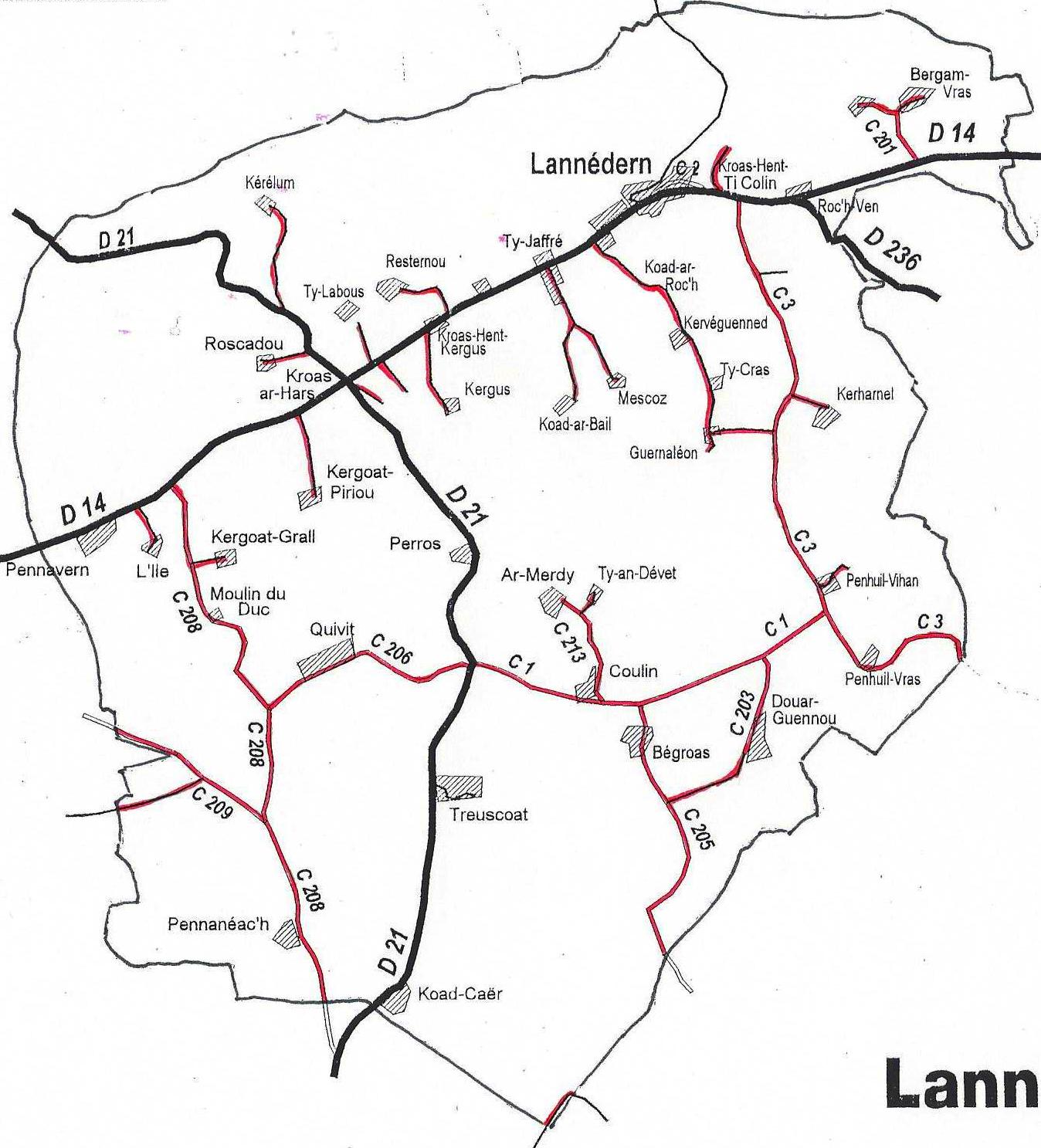 Représentant du pouvoir adjudicateurMonsieur Le Maire de LannedernObjet du MarcheTRAVAUX DE FAUCHAGE DE LA VOIRIE COMMUNALE 2017 / 2018 / 2019